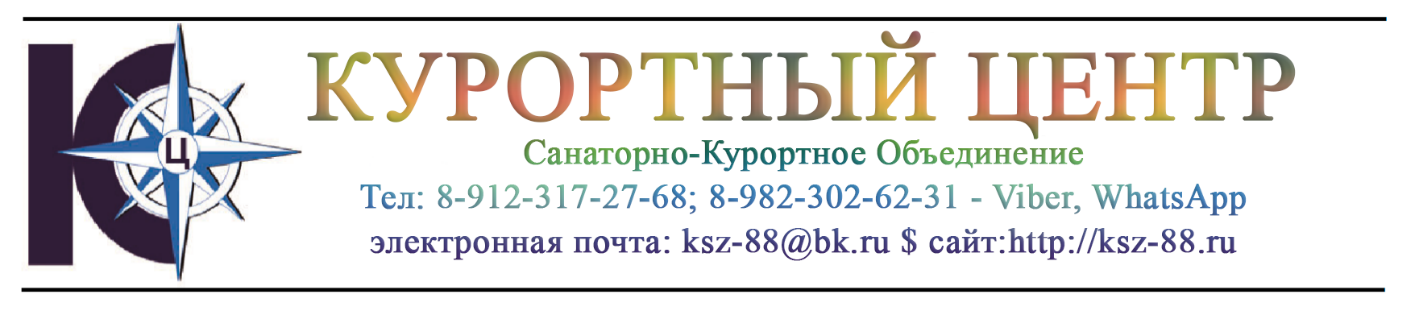 Челябинская область, пригород Златоуста Санаторий «Металлург»ПРОФСОЮЗНАЯ СКИДКА 18%Заезд от 3-х днейКатегория номера - 2-х местный блокЦена указана для взрослых1 000,00 820 руб. (цена указана за 1 человека за 1 день, проживание)1 300,00 1 066 руб. (цена указана за 1 человек за 1 день, проживание + питание)1 800,00 1 476 руб. (цена указана за 1 человек за 1 день, проживание + питание + лечение)(цена указана с профсоюзной скидкой)Цена указана для пенсионеров1 000,00 820 руб. (цена указана за 1 человека за 1 день, проживание)1 300,00 1 066 руб. (цена указана за 1 человек за 1 день, проживание + питание + лечение)(цена указана с профсоюзной скидкой и с пенсионной скидкой)Медицинский профиль санатория:• Желудочно-кишечные заболевания• Заболевания опорно-двигательного аппарата• Заболевания органов дыхания• Кожные болезни• Лечение иммунной системы• Заболевание неврологического и психотерапевтического профиля• Урологические заболевания• Гинекологические заболевания• Сердечно – сосудистые заболевания• Оздоровительная программа «Здоровый ребенок»ПитаниеПитание в здравнице 4 – х разовое, меню можно заказать из предложенных Вам 2 – 3 блюд. Предусмотрено диетическое питание. На территории санатория находятся: столовая, кафе – бар и фито – бар. Фито – бар: для Вас подаются кислородные коктейли, фиточаи, свежевыжатые фруктовые и овощные соки. Кафе – бар: чай, кофе, прохладительные напитки, десерты, фрукты.Досугтренажерный зал, русская и турецкая бани, сауна, дискозал, бильярд, настольный теннис, банкетный зал,бар, детский городок, теннисный корт прокат спортинвентаря, киноконцертный зал, конференц-зал,мангальные зоны, зимний сад, тюбинги, санки, ледянки, коньки, лыжи, спортивный корт: мини футбол, волейбол, большой теннис, лыжероллерная трасса, пейнтбольная площадка, горнолыжный центр "Завьялиха" неподалеку, Национальный парк Таганай.При заезде в санаторий необходимо иметь следующие документы:- Для взрослых: Санаторно-Курортная Карта, паспорт, полис, пенсионное удостоверение (для пенсионеров).- Для детей: Санаторно-Курортная Карта, справка о неконтактности с инфекционными больными, свидетельство о рождении, полис.Обращаться по телефону: 8-912-317-27-68